Наличие авторских (соавторских) опубликованных материалов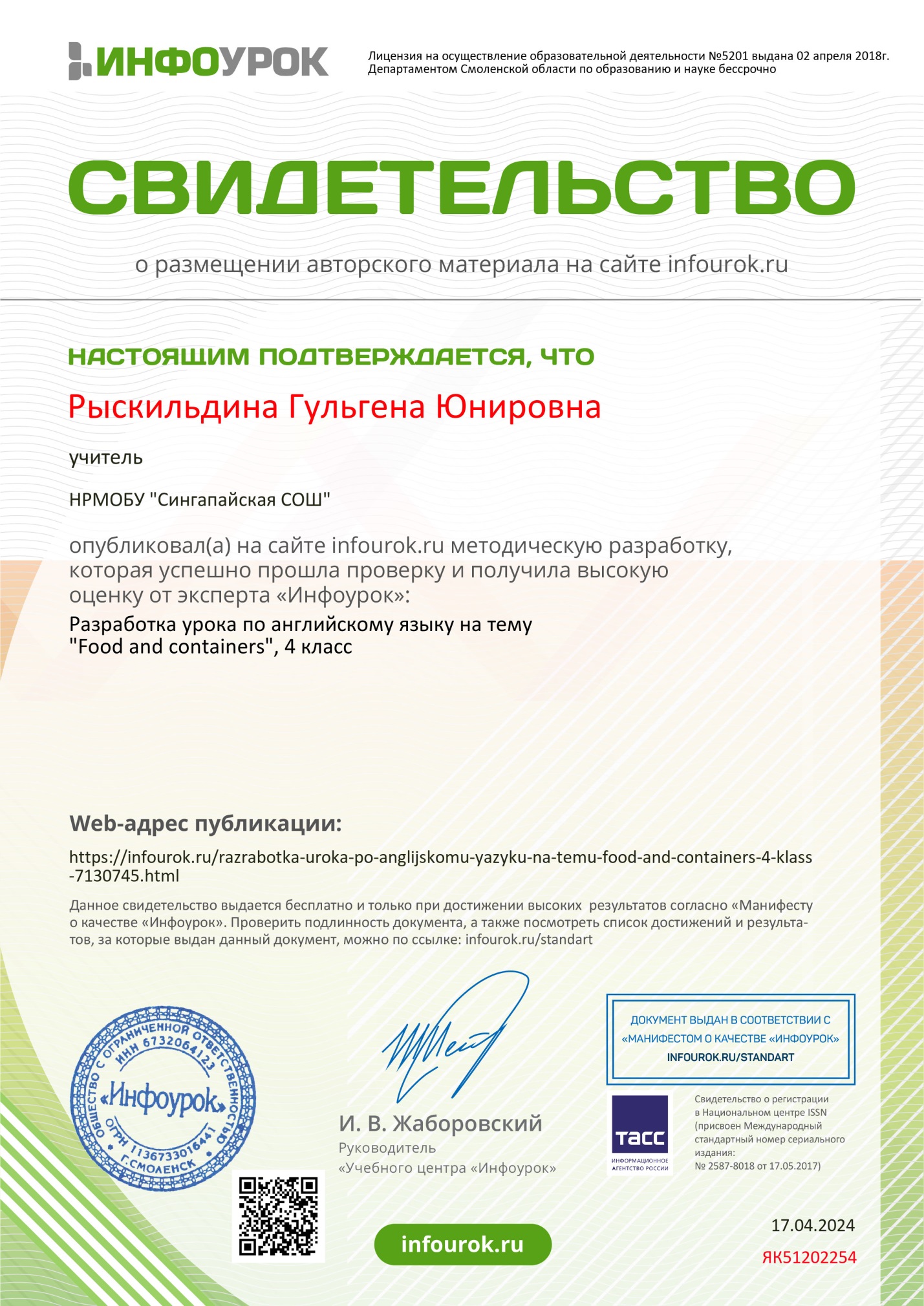 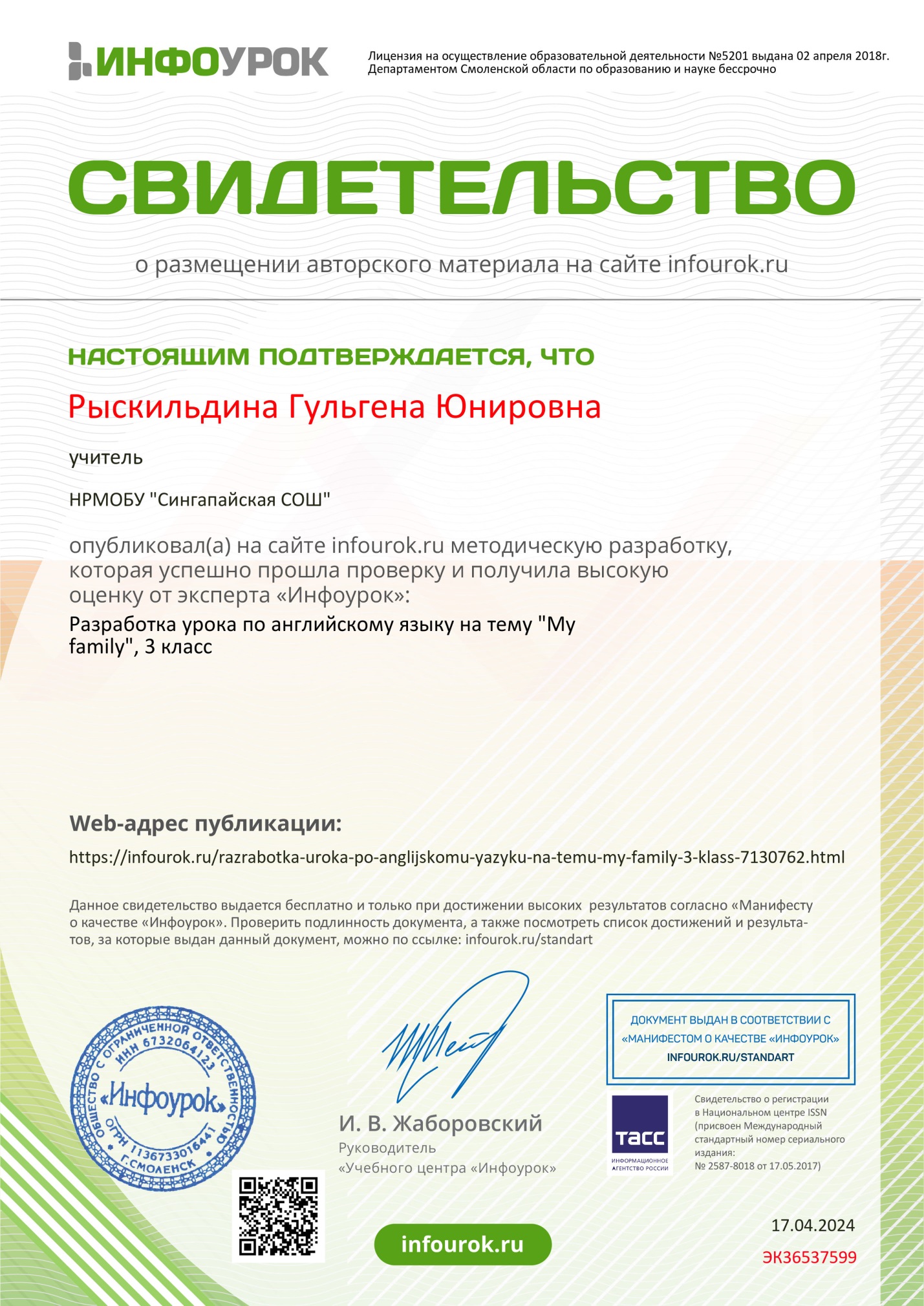 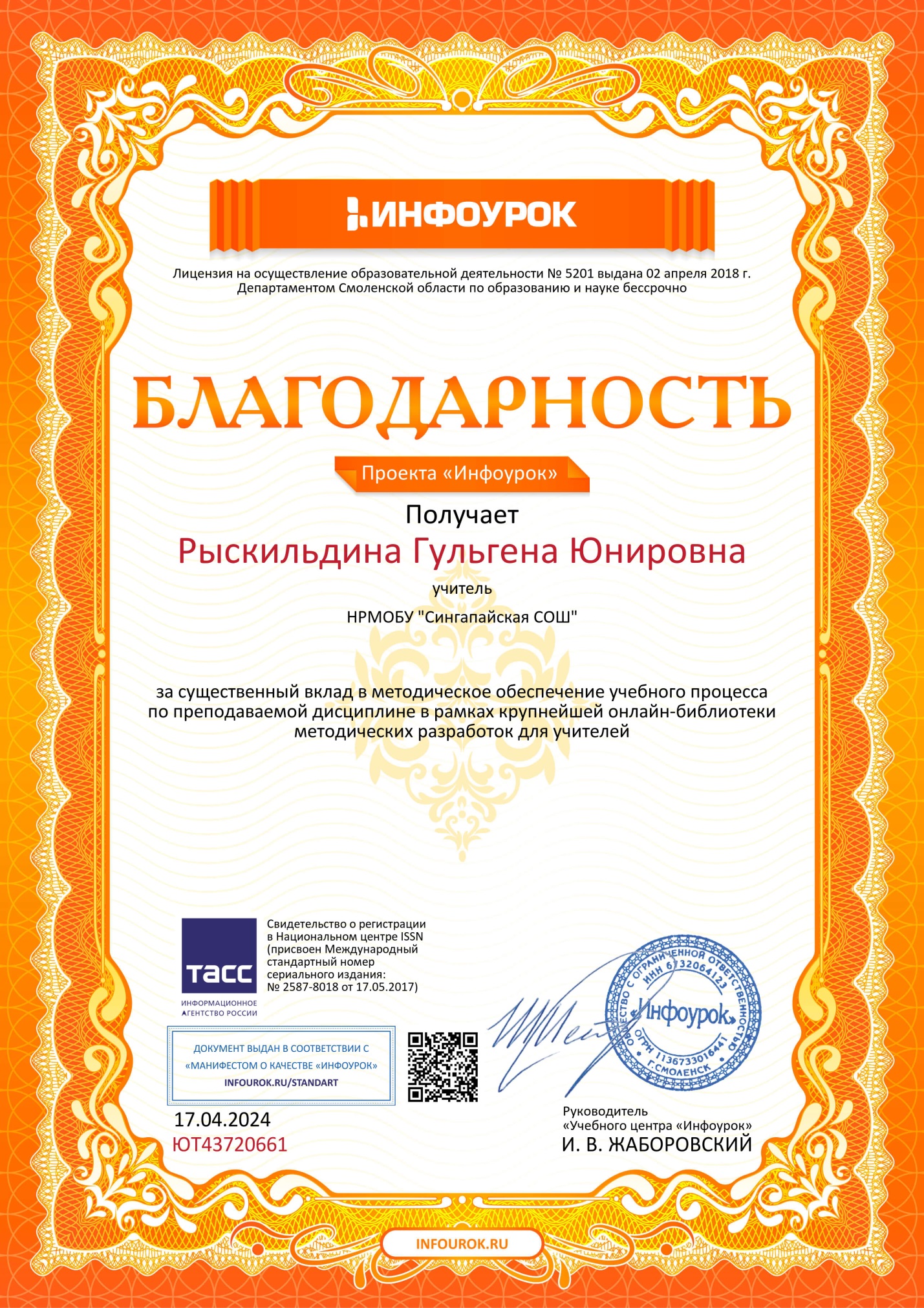 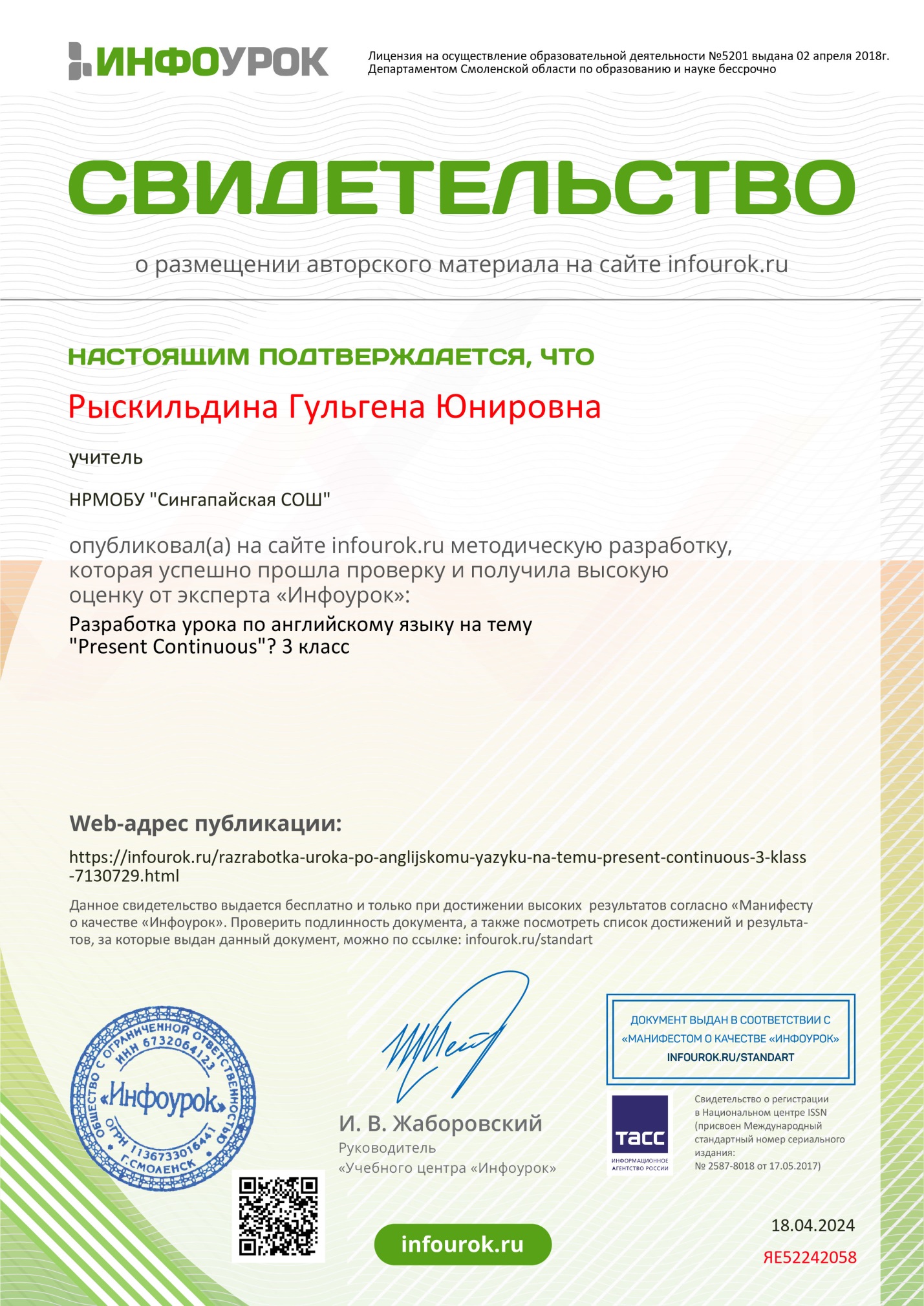 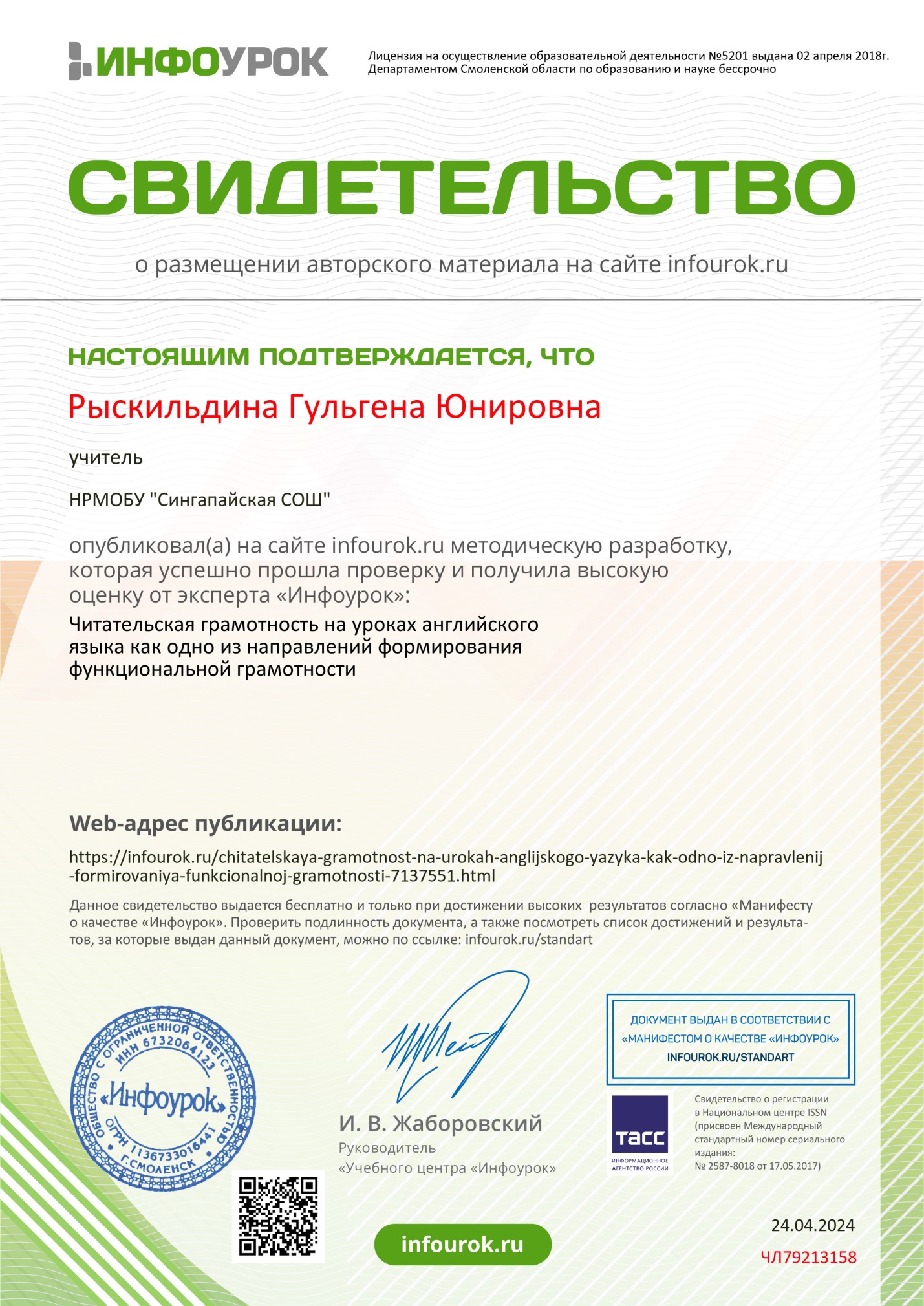 